Student Induction – 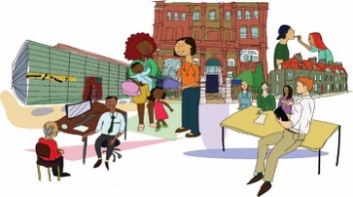 Practice Details	Contact InformationWho to contact if a student is unable to make a teaching sessionTravel and Parking 	Key StaffGeneral Practitioners and other staff e.g. on website *** Practice ProfileYou could include: number of partners in practice, services run by practice, practice opening hours, practice list size, demographic, ethnicity, turnoverWhat kind of computer system is usedhow the practice is run – team and partners meetings, patient engagement groupsProcesses: how to book an appointment, process for new patients joining, patient access when practice is closed, dealing with a complaintTeachingYou could include, whether you teach other professional groups, if there are GP trainers in the practice and any ST1, 2, or 3sStudent Attendance Explain to students the impact if they do not attend for the practice, patients and other services.Confidentiality Clinics Provided By The Practice A list of clinics run by the practice for student information could be included e.g.  Resources For Use By Medical Students  Include resources and how to access/log on to them for students e.g. laptop, computer, projector, WIFI and EMIS or other clinical systems.  Food shops, cafes, takeaways that are accessible. Practice Name:Address:Telephone:Bypass Telephone:Best means of transport to the Practice?How long is the nearest walk from the bus stop / train station to the practice?Car park available that students can use? Yes No Is parking in the surrounding streets for students to use or residents/visitor permit holders only.  Please remember that ALL, personal information about patients and their families and/or carers must be treated with absolute confidentiality. Please do not discuss patients with people other than staff members, and always be aware of confidentiality when speaking with patient’s family members or friends.If you are writing an essay or preparing a presentation please ensure you do not use any information that can identify patients, their families or carers, i.e. do not use names, addresses or dates of birth. This is in addition to asking the patient for permission to prepare an essay or presentation about them. You may hear conversations about patients within the building, if so, please ensure that nothing you hear is repeated outside the building.  The staff trust that there is a “ring of confidentiality” within the building.No identifiable patient details should leave the Practice in written form either on paper or by email. Student Space/Staff Room Details of Shops and Eating Places in the Area